Initiation au tennis – CE2/CM1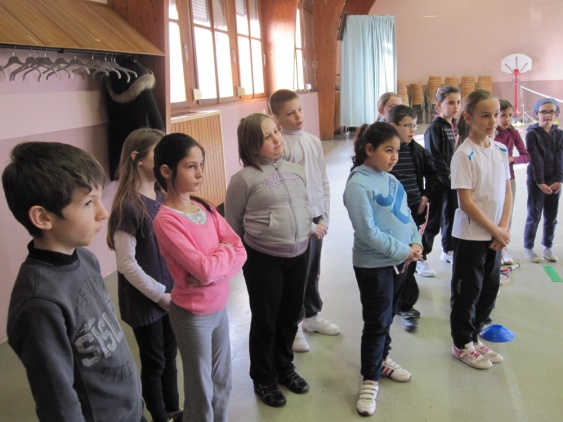 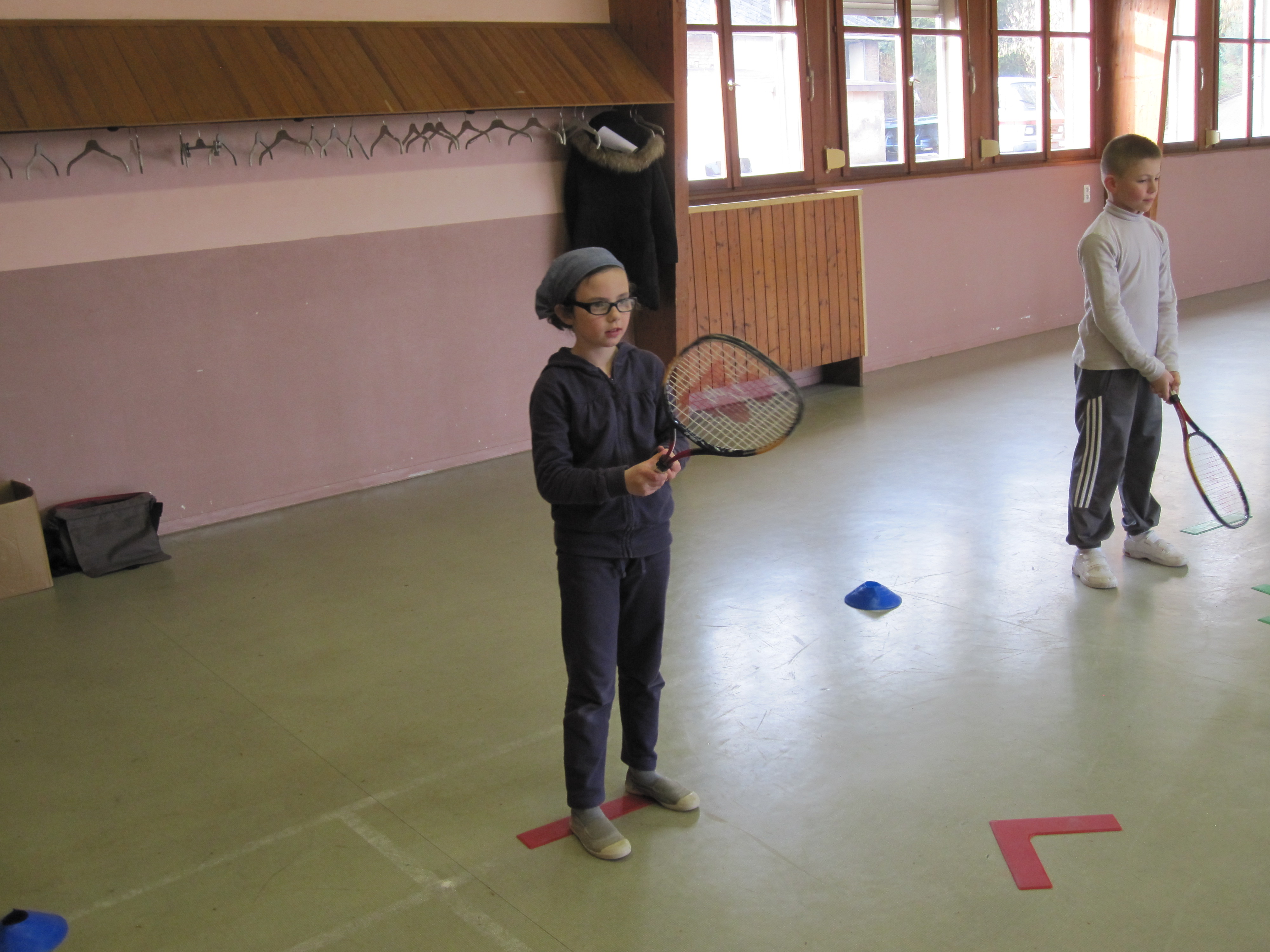 Tous les jeudis après-midi, à partir de 14 heures jusqu’à 15 heures, nous faisons du tennis avec Nicolas. Nous avons appris le vocabulaire de la raquette : le cadre, le cœur, le manche, le tamis. Nous avons appris les positions du tennis : attitude d’attention, profil. Nous avons aussi appris différents coups pour renvoyer la balle à son adversaire : le service, la volée, le coup droit et le revers. Nicolas et Matéo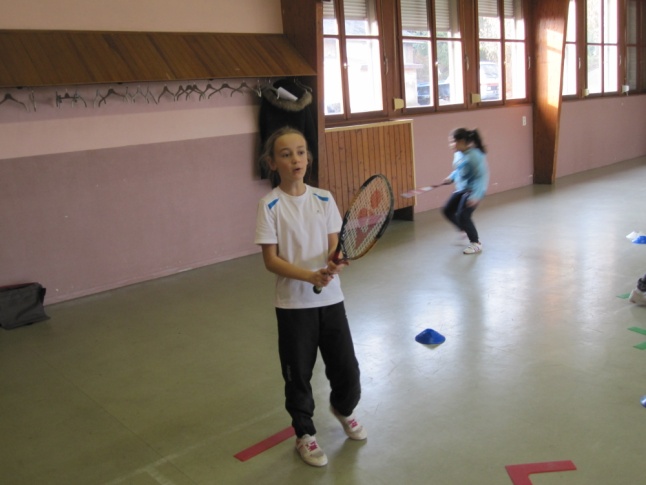 